                                ПРОЕКТ 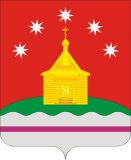 СОВЕТ НАРОДНЫХ ДЕПУТАТОВРОЖДЕСТВЕНСКО-ХАВСКОГО СЕЛЬСКОГО ПОСЕЛЕНИЯ НОВОУСМАНСКОГО МУНИЦИПАЛЬНОГО РАЙОНАВОРОНЕЖСКОЙ ОБЛАСТИР Е Ш Е Н И Еот     2022 года № с. Рождественская ХаваО передаче органами местного самоуправления Рождественско-Хавского сельского поселения Новоусманского  муниципального района осуществления части полномочий по вопросам градостроительной деятельности органам местного самоуправления   Новоусманского муниципального района  В соответствии с Федеральным Законом от 06.10.2003 года №131-ФЗ «Об общих принципах организации местного самоуправления в Российской Федерации», Уставом Рождественско-Хавского сельского поселения, Совет народных депутатов Рождественско-Хавского сельского поселения Новоусманского муниципального района Воронежской областиРЕШИЛ:Передать органам местного самоуправления Новоусманского муниципального района Воронежской области осуществление части полномочий органов местного самоуправления Рождественско-Хавского сельского поселения Новоусманского муниципального района:           утверждение генеральных планов поселения, утверждение подготовленной на основе генеральных планов поселения документации по планировке территории, выдача градостроительного плана земельного участка, расположенного в границах поселения, выдача разрешений на строительство (за исключением случаев, предусмотренных Градостроительным кодексом Российской Федерации, иными федеральными законами), разрешений на ввод объектов в эксплуатацию при осуществлении строительства, реконструкции объектов капитального строительства, расположенных на территории поселения, утверждение местных нормативов градостроительного проектирования поселений, резервирование земель и изъятие земельных участков в границах поселения для муниципальных нужд, осуществление в случаях, предусмотренных Градостроительным кодексом Российской Федерации, осмотров зданий, сооружений и выдача рекомендаций об устранении выявленных в ходе таких осмотров нарушений, направление уведомления о соответствии указанных в уведомлении о планируемых строительстве или реконструкции объекта индивидуального жилищного строительства или садового дома (далее - уведомление о планируемом строительстве) параметров объекта индивидуального жилищного строительства или садового дома установленным параметрам и допустимости размещения объекта индивидуального жилищного строительства или садового дома на земельном участке, уведомления о несоответствии указанных в уведомлении о планируемом строительстве параметров объекта индивидуального жилищного строительства или садового дома установленным параметрам и (или) недопустимости размещения объекта индивидуального жилищного строительства или садового дома на земельном участке, уведомления о соответствии или несоответствии построенных или реконструированных объекта индивидуального жилищного строительства или садового дома требованиям законодательства о градостроительной деятельности при строительстве или реконструкции объектов индивидуального жилищного строительства или садовых домов на земельных участках, расположенных на территориях поселений, принятие в соответствии с гражданским законодательством Российской Федерации решения о сносе самовольной постройки, решения о сносе самовольной постройки или ее приведении в соответствие с предельными параметрами разрешенного строительства, реконструкции объектов капитального строительства, установленными правилами землепользования и застройки, документацией по планировке территории, или обязательными требованиями к параметрам объектов капитального строительства, установленными федеральными законами (далее также - приведение в соответствие с установленными требованиями), решения об изъятии земельного участка, не используемого по целевому назначению или используемого с нарушением законодательства Российской Федерации, осуществление сноса самовольной постройки или ее приведения в соответствие с установленными требованиями в случаях, предусмотренных Градостроительным кодексом Российской Федерации, а также перевод жилого помещения в нежилое помещение и нежилого помещения в жилое помещение с учетом соблюдения требований законодательства о градостроительной деятельности.2. Одобрить проект Соглашения о передаче части полномочий между администрацией Рождественско-Хавского сельского поселения и администрацией Новоусманского муниципального района Воронежской области согласно приложению.3. Администрации Рождественско-Хавского сельского поселения Новоусманского муниципального района Воронежской области заключить с  администрацией Новоусманского муниципального района Воронежской области соглашение об осуществлении части полномочий органов местного самоуправления Рождественско-Хавского сельского поселения Новоусманского муниципального района, указанных в пункте 1 настоящего решения.3.1. Перечень муниципальных услуг, предоставляемых администрацией Новоусманского муниципального района при осуществлении переданных отдельных полномочий:- прием заявлений и выдача документов о согласовании переустройства и (или) перепланировки жилого помещения;- предоставление разрешения на строительство;- предоставление разрешения на ввод объекта в эксплуатацию;- предоставление градостроительного плана земельного участка;- выдача акта освидетельствования проведения основных работ по строительству (реконструкции) объекта индивидуального жилищного строительства с привлечением средств материнского (семейного) капитала;- предоставление решения о согласовании архитектурно-градостроительного облика объекта.  4. Обнародовать данное решение  путем размещения на досках объявлений в администрации Рождественско-Хавского сельского поселения, здании   МОУ Рождественско-Хавская СОШ и на официальном сайте Рождественско-Хавского сельского поселения в сети «Интернет» http://rhavskoe.ru/.         5. Настоящее решение вступает в силу после его обнародования.        6. Контроль за  исполнение  настоящего решения возложить на главу Рождественско-Хавского сельского поселения Е.В.Чиркова.Соглашениео передаче части полномочий между администрацией Рождественско-Хавского сельского поселения Новоусманского муниципального района Воронежской области и администрацией  Новоусманского муниципального района Воронежской областис. Новая Усмань                                                                 _____________20__   Администрация Рождественско-Хавского сельского поселения Новоусманского муниципального района Воронежской области, именуемая в дальнейшем "Администрация поселения", в лице главы Рождественско-Хавского сельского поселения Новоусманского муниципального района Воронежской области ЧИРКОВА ЕВГЕНИЯ  ВИКТОРОВИЧА, действующего на основании Устава Рождественско-Хавского сельского поселения Новоусманского муниципального района Воронежской области, с одной стороны, и Администрация Новоусманского муниципального района Воронежской области, именуемая в дальнейшем "Администрация района", в лице главы Новоусманского муниципального района Воронежской области МАСЛОВА ДМИТРИЯ НИКОЛАЕВИЧА, действующего на основании Устава Новоусманского муниципального района Воронежской области, с другой стороны, вместе именуемые "Стороны", руководствуясь ч.4 ст.15 Федерального закона от 06.10.2003 N 131-ФЗ "Об общих принципах организации местного самоуправления в Российской Федерации", заключили настоящее Соглашение о нижеследующем:1. ПРЕДМЕТ СОГЛАШЕНИЯ1.1. Администрация поселения передает Администрации района, а Администрация района принимает на себя осуществление следующих полномочий Администрации поселения по решению следующих вопросов местного значения:утверждение генеральных планов поселения, утверждение подготовленной на основе генеральных планов поселения документации по планировке территории,  выдача градостроительного плана земельного участка, расположенного в границах поселения, выдача разрешений на строительство (за исключением случаев, предусмотренных Градостроительным кодексом Российской Федерации, иными федеральными законами), разрешений на ввод объектов в эксплуатацию при осуществлении строительства, реконструкции объектов капитального строительства, расположенных на территории поселения, утверждение местных нормативов градостроительного проектирования поселений, резервирование земель и изъятие земельных участков в границах поселения для муниципальных нужд, осуществление в случаях, предусмотренных Градостроительным кодексом Российской Федерации, осмотров зданий, сооружений и выдача рекомендаций об устранении выявленных в ходе таких осмотров нарушений, направление уведомления о соответствии указанных в уведомлении о планируемых строительстве или реконструкции объекта индивидуального жилищного строительства или садового дома (далее - уведомление о планируемом строительстве) параметров объекта индивидуального жилищного строительства или садового дома установленным параметрам и допустимости размещения объекта индивидуального жилищного строительства или садового дома на земельном участке, уведомления о несоответствии указанных в уведомлении о планируемом строительстве параметров объекта индивидуального жилищного строительства или садового дома установленным параметрам и (или) недопустимости размещения объекта индивидуального жилищного строительства или садового дома на земельном участке, уведомления о соответствии или несоответствии построенных или реконструированных объекта индивидуального жилищного строительства или садового дома требованиям законодательства о градостроительной деятельности при строительстве или реконструкции объектов индивидуального жилищного строительства или садовых домов на земельных участках, расположенных на территориях поселений, принятие в соответствии с гражданским законодательством Российской Федерации решения о сносе самовольной постройки, решения о сносе самовольной постройки или ее приведении в соответствие с предельными параметрами разрешенного строительства, реконструкции объектов капитального строительства, установленными правилами землепользования и застройки, документацией по планировке территории, или обязательными требованиями к параметрам объектов капитального строительства, установленными федеральными законами (далее также - приведение в соответствие с установленными требованиями), решения об изъятии земельного участка, не используемого по целевому назначению или используемого с нарушением законодательства Российской Федерации, осуществление сноса самовольной постройки или ее приведения в соответствие с установленными требованиями в случаях, предусмотренных Градостроительным кодексом Российской Федерации, а также перевод жилого помещения в нежилое помещение и нежилого помещения в жилое помещение с учетом соблюдения требований законодательства о градостроительной деятельности.1.2.Перечень муниципальных услуг, предоставляемых администрацией Новоусманского муниципального района при осуществлении переданных отдельных полномочий:- прием заявлений и выдача документов о согласовании переустройства и (или) перепланировки жилого помещения;- предоставление разрешения на строительство;- предоставление разрешения на ввод объекта в эксплуатацию;- предоставление градостроительного плана земельного участка;- выдача акта освидетельствования проведения основных работ по строительству (реконструкции) объекта индивидуального жилищного строительства с привлечением средств материнского (семейного) капитала;- предоставление решения о согласовании архитектурно-градостроительного облика объекта.1.3. Для реализации настоящего соглашения в структуре администрации Новоусманского муниципального района Воронежской области создан отдел архитектуры и градостроительства.2. ПОРЯДОК ОПРЕДЕЛЕНИЯ ЕЖЕГОДНОГО ОБЪЕМА МЕЖБЮДЖЕТНЫХ ТРАНСФЕРТОВ2.1. Передача осуществления полномочий по предмету настоящего Соглашения осуществляется за счет межбюджетных трансфертов, предоставляемых из бюджета Рождественско-Хавского сельского поселения Новоусманского муниципального района Воронежской области в бюджет Новоусманского муниципального района Воронежской области.2.2. Объем межбюджетных трансфертов, предоставляемых бюджету муниципального района для осуществления полномочий, указанных в подпункте 1.1 настоящего Соглашения, рассчитывается исходя из прогнозируемого объема финансовых затрат на осуществление передаваемых полномочий. Объем межбюджетных трансфертов, предоставляемых для осуществления передаваемых полномочий, подтверждается решением о бюджете на очередной финансовый год.2.3. Общая сумма межбюджетных трансфертов на 2023 год составляет000 00,00 (0000 рублей 00 копеек) рублей.  В случаеповышения заработной платы работникам бюджетной сферы в течение 2023 года по соглашению сторон вносятся изменения в настоящее Соглашение и сумма выплат подлежит корректировке в десятидневный срок.2.4.Формирование, перечисление и учет межбюджетных трансфертов, предоставляемых из бюджета Никольскогосельского поселения Новоусманского муниципального района Воронежской области бюджету муниципального района на реализацию полномочий, указанных в пункте1.1 настоящего Соглашения, осуществляется в соответствии с бюджетным законодательством Российской Федерации.2.5. Расходование средств, переданных в виде межбюджетных трансфертов, на цели, не предусмотренные Соглашением, не допускается.3. ПРАВА И ОБЯЗАННОСТИ СТОРОН3.1. Администрация поселения:3.1.1.Перечисляет Администрации района финансовые средства в виде межбюджетных трансфертов, предназначенные для исполнения переданных по настоящему Соглашению полномочий, в размере и порядке, установленнымипунктом 2 настоящего Соглашения.3.1.2. Осуществляет контроль за исполнением Администрацией района переданных ей полномочий, а также за целевым использованием финансовых средств, предоставленных на эти цели. 3.1.3.При обнаружении фактов ненадлежащего осуществления (или неосуществления) Администрацией района переданных полномочий, Администрация поселения назначает комиссию для составления соответствующего протокола. Администрация района должна быть письменно уведомлена об этом не позднее, чем за 3 дня до начала работы соответствующей комиссии, имеет право направить своих представителей для участия в работе комиссии.3.1.4. Обязуется предоставлять сведения (информацию), необходимые для осуществления переданных в соответствии с п.1 настоящего Соглашения полномочий.3.2. Администрация района:3.2.1. Осуществляет переданные ей Администрацией поселения полномочия в соответствии с п.1 настоящего Соглашения и действующим законодательством в пределах перечисленных Администрацией поселения на эти цели межбюджетных трансфертов. 3.2.2. Рассматривает представленные Администрацией поселения требования об устранении выявленных нарушений со стороны Администрации района по реализации переданных Администрацией поселения полномочий, не позднее чем в месячный срок (если в требовании не указан иной срок), принимает меры по устранению нарушений и незамедлительно сообщает об этом в Администрацию поселения.3.2.3.В случае невозможности надлежащего исполнения переданных полномочий Администрация района сообщает об этом в письменной форме Администрации поселения в 15-дневный срок. Администрация поселения рассматривает такое сообщение в течение 5 календарных днейс момента его поступления.3.2.4. Обязуется по запросу Администрации поселения предоставить необходимые документы и другую информацию об осуществлении переданных полномочий в месячный срок со дня поступления указанного запроса.4. ОТВЕТСТВЕННОСТЬ СТОРОН4.1. За ненадлежащее осуществление Администрацией района переданных ей полномочий администрация района несет ответственность в соответствии с действующим законодательством.4.2. Администрация района несет ответственность за осуществление переданных ей полномочий в той мере, в какой эти полномочия обеспечены финансовыми средствами.4.3. Расторжение Соглашения влечет за собой возврат перечисленных межбюджетных трансфертов, за вычетом фактических расходов, подтвержденных документально, в 10-дневный срок с момента подписания Соглашения о расторжении или получения письменного уведомления о расторжении Соглашения. 4.4. Межбюджетные трансферты в случае их нецелевого использования подлежат возврату в бюджет сельского поселения в порядке, предусмотренном бюджетным законодательством Российской Федерации.4.5. Администрация района несет ответственность за нецелевое использование межбюджетных трансфертов в соответствии с законодательством Российской Федерации.4.6. В случае неисполнения Администрацией поселения вытекающих из настоящего Соглашения обязательств по своевременному перечислению межбюджетных трансфертов на осуществление  Администрацией района, переданных ей полномочий, Администрация района вправе требовать расторжения данного Соглашения, уплаты неустойки в размере 0,01% от суммы межбюджетных трансфертов за отчетный год, а также возмещения понесенных убытков в части, не покрытой неустойкой.5. СРОК ДЕЙСТВИЯ, ОСНОВАНИЯ И ПОРЯДОК ПРЕКРАЩЕНИЯДЕЙСТВИЯ СОГЛАШЕНИЯ5.1. Настоящее Соглашение вступает в силу с 01 января 2023 г. и действует по 31 декабря 2027г.5.2. Действие настоящего Соглашения может быть прекращено досрочно:5.2.1. По соглашению Сторон. Расторжение Соглашения о передаче полномочий по взаимному согласию сторон происходит с уведомлением представительных органов Новоусманского муниципального района Воронежской области и сельского поселения и считается расторгнутым с момента подписания Соглашения о расторжении.5.2.2. Расторжение Соглашения о передаче полномочий по инициативе одной из сторон возможно в случае нарушения другой стороной положений Соглашения, которое установлено вступившим в силу решением суда. Решение суда является основанием для принятия главой (муниципального района или сельского поселения) решения о расторжении Соглашения по инициативе одной из сторон. 6. ЗАКЛЮЧИТЕЛЬНЫЕ ПОЛОЖЕНИЯ6.1.Настоящее Соглашение составлено в двух экземплярах, имеющих одинаковую юридическую силу, по одному для каждой из Сторон.6.2. Внесение изменений и дополнений в настоящее Соглашение осуществляется путем подписания Сторонами дополнительных соглашений.6.3.Споры и разногласия, связанные с исполнением настоящего Соглашения, разрешаются в порядке, установленном действующим законодательством Российской Федерации.                              7. РЕКВИЗИТЫ И ПОДПИСИ СТОРОНГлава Рождественско-Хавского сельского поселения Новоусманского муниципального района Воронежской области_____________________  Е.В.ЧирковПредседатель Совета народных депутатов Рождественско-Хавского сельского поселения Новоусманского муниципального района Воронежской области                       ________________А.Л. ЩеблыкинПриложение к решениюСовета народных депутатов Рождественско-Хавского сельского поселения от .2022 г. №                                            ПРОЕКТАдминистрация Рождественско-Хавского сельского поселения Новоусманского муниципального района Воронежской областиулица Советская, 35, с. Рождественская Хава, Новоусманский район, Воронежская область, 396333 ИНН 3616001350, КПП 361601001р/с 03231643206254843100Отделение Воронеж Банка России/УФК по Воронежской области г.Воронеж, БИК 012007084Глава Рождественско-Хавского сельского поселенияНовоусманского муниципального районаВоронежской области_____________________________________Е.В. ЧИРКОВАдминистрация Новоусманского муниципального районаВоронежской областиулица Советская, 1, с. Новая Усмань, Новоусманский район, Воронежская область, 396310ИНН 3616001399, КПП 361601001р/с 40204810600000000992 Отделение Воронеж, г. Воронеж, БИК 042007001 Глава Новоусманского муниципального районаВоронежской области__________________________________Д.Н. МАСЛОВ